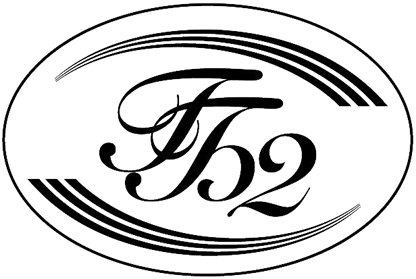 Анализ деятельности государственного бюджетного учреждения здравоохранения Ставропольского края «Пятигорская городская  клиническая больница  № 2» за  2020 г.г. Пятигорск                ГБУЗ СК «Пятигорская ГКБ № 2» (далее – Больница) является многопрофильным медицинским учреждением.                  На основании приказа Министерства здравоохранения Ставропольского края № 01-05/383 от 27.04.2020 г. «О временной реорганизации коечного фонда ГБУЗ СК «Пятигорская ГКБ № 2» на период подъема заболеваемости новой коронавирусной инфекцией (COVID-19) развернуто на площадях кожно-венерологического отделения – инфекционное отделение на 25 коек, согласно дополнительного штатного расписания, обеспечивающего лечение пациентов, подозрительных на новую коронавирусную инфекцию COVID-19 или с подтвержденным диагнозом COVID-19 легкой и средней степени тяжести, не нуждающиеся в респираторной поддержке.                                                                                                                                                                                                                                                                                                                                                                                                                                                                                                                                        По состоянию на 31.12.2020 г. ГБУЗ СК «Пятигорская ГКБ № 2» имеет следующую структуру:Поликлиника, в составе:терапевтическое отделение № 1;терапевтическое отделение № 2;отделение медицинской профилактики;терапевтический дневной стационар;женская консультация, имеющую в своем составе дневной стационар;лечебно-диагностическое отделение, имеющее в своем составе кабинеты врачей специалистов:аллерголога-иммунолога гастроэнтеролога кардиолога неврологанефролога онколога оториноларинголога офтальмолога пульмонологаревматологауролога хирургаэндокринолога стоматологический кабинет;стерилизационный центрдневной стационар № 2 (кожно-венерологического профиля);диспансерное кожно-венерологическое отделение.Стационар в составе:приемное отделение;терапевтическое отделение № 1 имеющее в своём составе терапевтические и аллергологические койки;терапевтическое отделение № 2, имеющее в своём составе терапевтические и нефрологические  койки;неврологическое отделение;ревматологическое отделение;кардиологическое отделение;пульмонологическое отделение;гастроэнтерологическое отделение;отделение медицинской реабилитации;лечебно-диагностическое отделение;инфекционное отделение;отделение реанимации.Диагностические службы Больницы:клинико-диагностическая лаборатория; эндоскопическое отделение;отделение ультразвуковой диагностики;отделение лучевой диагностики;отделение функциональной диагностики.Физиотерапевтический кабинет.Кабинет медицинской статистики.ИВЦ.Организационно-методический кабинет.Финансово-экономическая служба.Отдел кадров.Пищеблок.Хозяйственная служба Медицинские кадры больницыПо состоянию на 31.12.2020 г.  в больнице работало  324 чел. основных работников и __ внешних совместителя.  Из числа основных работников: 126 врачей, 215 средних медицинских работников.79 врачей имеют квалификационные категории (62,7 %  от общего числа врачей), в том числе:высшая категория – 51 (64,6 % от числа врачей, имеющих категорию);первая категория – 24 (30,4 %);вторая категория – 4 (5,1%).164 средних медицинских работника имеют квалификационные категории (76,3 % от числа средних медицинских работников), в том числе:высшая категория – 121 (73,8 % от общего числа средних медработников, имеющих категорию);первая категория -  19 (11,6 %);вторая категория – 24 (14,6 %).В больнице работают 4 кандидата  медицинских наук, 1 заслуженный работник здравоохранения РФ, 35 работника больницы награждены почетным знаком «Отличник здравоохранения», 27 человек награждены «Почетная грамота Министерства здравоохранения Российской Федерации», 15 сотрудников учреждения награждены «Благодарственное письмо Министерства здравоохранения Российской Федерации».В больнице ведется большая работа по повышению квалификации и уровня знаний медицинских работников. В 2020 г. проведено 12  общебольничных врачебных конференций  и  4 конференции средних медицинских работников по актуальным вопросам здравоохранения, включая вопросы порядка организации работы ГБУЗ СК «Пятигорская ГКБ № 2» в целях реализации мер по профилактике, снижению рисков распространения, своевременной диагностике коронавирусной инфекции COVID-19.  Врачебный персонал больницы на постоянной основе принимает участие в проводимых врачебных краевых и городских конференциях. Кроме того,  в  2020 г. на базах повышения квалификации проучено врачей	  73 чел. и средних медицинских работников 90 чел. Средняя заработная платаВ 2020 году заработная плата у медицинских работников выросла: у врачей – на 16,95%; у медицинских сестер – 32,25%.Характеристика поликлинического отделенияГБУЗ СК «Пятигорская ГКБ № 2» (далее – Больница) является многопрофильной больницей, в состав которой входит поликлиническое отделение.Терапевтическая служба поликлинического отделения обслуживает население в количестве 34170 чел.С 01.01.2018 г. в поликлинике выделены 2 терапевтических отделения с общим количеством участков 17 (терапевтическое отделение № 1 – 10 участков; терапевтическое отделение № 2 – 7 участков). Максимальное расстояние поликлиники от границ района обслуживания -  6 км. Поликлиническое отделение ГБУЗ СК «Пятигорская ГКБ № 2» имеет следующую структуру:терапевтическое отделение № 1;терапевтическое отделение № 2;терапевтический дневной стационар;отделение медицинской профилактики;кабинеты врачей-специалистов:аллерголога-иммунолога гастроэнтеролога кардиолога неврологанефролога онколога оториноларинголога офтальмолога пульмонологаревматологауролога хирургаэндокринолога женская консультация, с дневным стационаром;стоматологический кабинет;стерилизационный центр.Проектная мощность поликлиники 300 посещений в смену. В связи с расширением зоны обслуживания и увеличения количества узких специалистов мощность выросла до 450 человек в смену. В терапевтическом отделении № 1 в среднем на терапевтическом участке 1890 человек, в терапевтическом отделении № 2  - 2260 человек, что превышает нормативные показатели по участкам. Врачи принимают пациентов в кабинетах, отвечающих санитарным нормам.  В поликлинике сделан капитальный ремонт в 2002 году, и косметический ремонт в 2015 году.  Кабинеты оснащены новой медицинской мебелью.  Стерилизация инструментов и материала производится централизованно на базе стерилизационного центра. Первичная медико-санитарная помощьСтруктура  Поликлиника ГБУЗ СК «Пятигорская ГКБ № 2» (далее Поликлиника) представлена в таблице 1 с учетом увеличения района обслуживания поликлиники. В связи, с чем  увеличилось количество штатных должностей врачей  и среднего медицинского персонала поликлиники.Процент врачей, имеющих квалификационную категорию – 87%.С 18 марта 2020 года поликлиника работала в условиях пандемии (новой коронавирусной инфекции COVID-19)Вся работа амбулаторного звена в 2020 году была ориентирована на оказание медицинской помощи больным с новой коронавирусной инфекцией. Для предупреждения распространения этой инфекции была перестроена работа поликлиники с пациентами. Для этого максимально разведены потоки пациентов обращающихся в регистратуру. Был организован кабинет для температурящих больных с отдельным входом. В поликлиническом отделении работают 2 бригады на постоянной основе, оснащенные необходимыми средствами защиты для забора биологического материала на новую коронавирусную инфекцию.За весь период взято и направлено на исследование 10921 тест. Из них с положительным результатом выявлено 739 пациентов с Новой коронавирусной инфекцией. Амбулаторно в 2020 году зарегистрировано 1205 вирусных пневмоний. Часть пациентов лечились амбулаторно, большая часть пациентов были пролечены в стационарах города и края. Все пациенты, перенесшие вирусную пневмонию и COVID-19, взяты на диспансерный учёт участковыми терапевтами. Заведующие терапевтическими отделениями №1 и №2 регулярно контролируют своевременное взятие на учёт и качество оказания медицинской помощи.Лекарственное обеспечениеС ноября 2020 года поликлиника включилась в программу обеспечения амбулаторных больных с коронавирусной инфекцией необходимыми лекарственными препаратами. Для этого было организовано получение препаратов в аптечной сети и доставка их амбулаторным больным. Всего было выписано 437 рецептов для 197 больных. Анализ работы терапевтического дневного стационара за 2020 г.При поликлинике работает дневной стационар терапевтического профиля, который открыт 24.03.2014г.Дневной стационар является структурным подразделением поликлиники и предназначен для проведения профилактических, диагностических, лечебных реабилитационных мероприятий больным, не требующим круглосуточного медицинского наблюдения. Для дневного стационара выделены помещения, включающее палаты и процедурный кабинет.Штатные единицы стационара: заведующий отделением – 1 ставка, врач - 2 ставки, медицинских сестер - 4 ставки. Мощность отделения составляет 28 коек. Дневной стационар работает в 2 смены с 800 до 1600. Отбор больных для лечения в дневном стационаре осуществляется участковыми терапевтами и узкими специалистами. Госпитализация в дневной стационар плановая. Больные поступают после амбулаторного обследования.Показаниями для госпитализации являются: - обострение хронических заболеваний- проведение противорецидивного и профилактического лечения- проведение комплексного лечения с применением инфузионной  терапии- подбор адекватной терапии пациентам с впервые выявленным диагнозом и больным с хроническими заболеваниями, оздоравливание диспансерных больных.В условиях дневного стационара пациенты ежедневно наблюдаются врачом. При необходимости проводится коррекция лечения. Объём оказываемой помощи: инфузионная терапия, в/м, п/к, в/в инъекции, приём таблетированных препаратов, санитарно-просветительная работа, лабораторно-диагностические исследования.Работа дневного стационара поликлиники:По нозологии распределились следующим образом:Дневной стационар по праву является стационарзамещающей помощью. Уменьшение затрат на пациента не сказывается на качестве лечения. Медикаментозную терапию больные получают в полном объёме.В дневном стационаре проводится комплексное курсовое лечение с применением технологий. При выписке проводится подбор адекватной терапии больным с хроническими заболеваниями, даются рекомендации по дальнейшему наблюдению у специалистов.Работа кабинета профилактикиС ноября 2017 года на базе кабинета медицинской профилактики открыто отделение медицинской профилактики. В отделении профилактики выделены следующие ставки: заведующий отделением						- 1 ставка;врач – терапевт									- 1 ставка;врач кабинета по отказу от курения		- 1 ставка;медицинские сестры							- 4 ставки. В настоящее время отделение профилактики укомплектовано средним медицинским персоналом на 100 %, врачебный персонал укомплектован на 50% – занята 1 ставка заведующего отделением.В функцию медицинских сестер входит сбор информации для терапевта (анкетирование пациентов, измерение антропометрических данных у пациентов, подлежащих всеобщей диспансеризации и профилактическим осмотрам в текущем году).Отделением осуществляется пропаганда здорового образа жизни, организация профилактических мероприятий и оказание помощи врачам участковым терапевтам в их проведении.                           Деятельность отделения медицинской профилактикиПроведение  диспансеризации определенных групп взрослого населения и проведение профилактических осмотров пациентам взятых на диспансерный учет по итогам  диспансеризации определенных групп взрослого населения:Динамика показателей всеобщей диспансеризацииДиспансерное наблюдениеВыявление факторов риска хронических неинфекционных заболеваний при проведении Всеобщей диспансеризации за период с 01.01.2020г. по 31.03.2020г.(наличие гиперхолестеринемии, повышение индекса массы тела, статус курения, уровень артериального давления, уровень гликемии):Организация школ здоровья.С 18 марта 2020 года по 30.06.2020г. школы здоровья отделения профилактики не работали в связи с пандемией. Все профилактические мероприятия были отложены до улучшения ситуации.«Школа гипертоников»Анализ категории слушателей «Школы гипертоников» по возрастам и полув 2020 году:Занятия проводятся ежемесячно, небольшими группами по 3-5 человек. Цикл обучения состоит из четырех занятий по следующим темам:Этиология, патогенез, распространенность Артериальной гипертензии.Классификация Артериальной гипертензии. Факторы риска и стратегия риска.Правила измерения АД. Немедикаментозные методы леченияМедикаментозные методы лечения. Гипертонические кризы.Наблюдение за больными, прошедшими обучение в «Школе гипертоников», показывает высокую приверженность пациентов к лечению, так как больной становиться активным участником процесса лечения и осознает тот факт, что для поддержания целевого уровня АД необходимо постоянное адекватное лечение.Среди обученного контингента пациентов установлено следующее: в 62% случаев достигнут эффективный контроль АД, в 37,6% случаев достигнут целевой уровень АД. Экстренная госпитализация в связи с дестабилизацией состояния и осложнениями заболевания (ОНМК, ОИМ, гипертонические кризы) зарегистрированы в 1,4%. Занятия проводятся в свободное от работы время по вторникам с 16 до 17 часов в конференц зале поликлиники.Профилактические прививкиВ поликлинике  создано 14 врачебных бригад, которые выезжают по план-графику на закрепленные предприятия, школы, детские сады для проведения иммунизации. Все выезжающие бригады обеспечены наборами для неотложной и противошоковой терапии с инструкцией по их применению. На всех этапах соблюдается холодовая цепь.Респираторные инфекции относятся к одним из наиболее социально-значимых заболеваний человека, их ежегодный рост приводит к существенным экономическим потерям государства. Наиболее эффективным методом снижения заболеваемости гриппом является вакцинопрофилактика гриппа.В районе обслуживания терапевтических отделений поликлиники  в течение последних 3-х лет  грипп не регистрировался. Численность иммунизированных против гриппа (иммунная прослойка) ежегодно растет, что положительно сказывается на снижении заболеваемости. Охват населения флюорографическим обследованием за 2020 годуМикроскопические  исследования на туберкулез мокроты и мочи ГБУЗ СК «Пятигорская городская клиническая больница №2» на  2020 годИз приведенной таблицы видно, что поликлиникой  ГБУЗ СК  «Пятигорская ГКБ  № 2»  обследовано 77,2% прикрепленного населения. Снижение флюорографическим обследованием за 2020 году связано с работой в условиях пандемии. Значительная часть пациентов направлялась на компьютерную томографию органов грудной клетки.Профилактика туберкулезаЗа истекшие за 2020 год в поликлинике проведены следующие занятия с участием приглашенных врачей–фтизиатров по следующим вопросам:правильный сбор мокроты для микроскопического исследования на туберкулез, кратность обследования;медицинские группы риска по туберкулезу вне легочной локализации;В 2020 году на обслуживаемой территории выявлено 4 случая туберкулеза. Все случаи выявления туберкулеза разобраны на конференции врачей терапевтических отделений поликлиники ГБУЗ СК «Пятигорская ГКБ № 2».Заболеваемость общая взрослых по поликлинике (на 100 тыс. населения)На первое место среди зарегистрированных заболеваний выходят заболевания сердечно-сосудистой системы. На второе место среди зарегистрированных заболеваний выходят болезни органов дыхания. Отдельные нозологические формы, индикаторные  показатели:Получение высокотехнологичной и специализированной медицинской помощи терапевтического профиля (в разрезе 3 лет).Справка по инвалидам5. 1. Состоит  инвалидов на учете в медицинской организацииУвеличение количества инвалидов I-II групп состоящих на учёте произошло за счёт прикрепленного населения.ЛЕЧЕБНО-ОЗДОРОВИТЕЛЬНАЯ РАБОТА(о дополнительных мерах по реализации Федерального Закона «О ВЕТЕРАНАХ»  за 2020г.)Диспансерное наблюдение за инвалидами Отечественной войны,воинами-интернационалистами и участниками Великой Отечественной Войны и лицами, приравненными к ним по льготам за 2020 годОбщая смертность (городское, сельское население)зарегистрированной  на территории обслуживания поликлиникиза 2020 годАНАЛИЗ СМЕРТНОСТИ, зарегистрированной  на территории обслуживания поликлинического отделения за 2020 год Общая смертность по району обслуживания:За 12 месяцев 2020 года общая смертность среди населения прикрепленного к району обслуживания поликлиники на 35 человек больше, что составляет 8,5%.В 2020 году в зависимости от места наступления летального исхода пациенты распределились следующим образом:При анализе смертности в зависимости от места наступления летального исхода отмечается уменьшение смертности на дому на 24 человека. Выросла смертность в стационарах города от различных причин в 2020 году на 65 чел., что связано с пандемией. Смертность в трудоспособным возрасте:За 12 месяцев 2020 года рост смертности не произошел.Основные причины смерти в трудоспособном возрасте:У женщин – онкология (рак молочной железы, рак гинекологических органов).У мужчин – травмы, токсические отравления, суицид, ВИЧ-инфекцияПричины смертности:За анализируемый период в 2020 году отмечается значительное снижением смертности от основных причин в группе заболеваний системы кровообращений:  в 2019 году – 48,5%, в 2020 году – 26,8%.Смертность от болезней системы кровообращений в 2020 году снизилась за счет уменьшения смертности от ишемической болезни сердца, в том числе от острого инфаркта миокарда.Смертность от ЗНО уменьшилась на 3,8%. Основная локализация онкологического процесса в 2020 году: поджелудочная железа, легкое средостение, толстый кишечник, печень, молочная железа.Рост смертности от болезни органов дыхания увеличился в 2020 году за счет смертности от пневмонии вирусной этиологии в период пандемии. К увеличению количества умерших от болезней органов дыхания привело несвоевременное обращение пациентов за медицинской помощью. Значительное количество из умерших на период заболевания вирусной пневмонией имели отягощенный коморбидный фон.Смертность от заболеваний органов пищеварения в 2020 году увеличилась на 0,9%.Рост смертности в группе «Прочие заболевания» увеличился на 13%. Он обусловлен увеличением количества случаев смертности за счет выданных в поликлинике справок с диагнозом «Старость» лицам старше 85 лет, не имеющим конкурирующих заболеваний, приведших к летальному исходу (в 2019 году – 67 чел., в 2020 году – 88 чел.)Также в эту группу «Прочие заболевания» вошли следующие диагнозы: Сахарный диабет с осложнениями: В 2019 году – умерло 4 чел., в 2020 году – 12 чел.Хроническая болезнь почек: В 2019 году – умерло 3 чел., в 2020 году – 5 чел.Травмы: В 2019 году – умерло 11 чел., в 2020 году – 16 чел.ВИЧ/СПИД: В 2019 году – умерло 3 чел., в 2020 году – 10 чел.Токсическое отравление неизвестной этиологии: В 2019 году – умерло 2 чел., в 2020 году – 4 чел.Асфиксия: В 2019 году – умерло 3 чел., в 2020 году – 6 чел.Преобладающей причиной смертности в группе «Прочие заболевания» является «Старость».Работа диагностических службы в поликлиническом отделенииИнновации в терапевтической службе в 2020 г.В работу поликлинического отделения внедрены элементы бережливого производства. В связи с этим было проучено 8 человек (врачи и старшие медицинские сестры). В рамках этого проекта была улучшена работа регистратуры, большая часть пациентов записывается через портал и по телефону. Была улучшена работа регистраторов по организации разведению потоков пациентов.Элементы бережливого производства были применены в работе кабинета профилактики. Количество посещений у пациентов во время диспансеризации и проф.осмотров уменьшилось с 5,5 до 3. Диспансеризация и проф.осмотры стали доступны для пациентов в вечернее время и выходные дни.Анализ деятельности стационараГБУЗ СК «Пятигорская ГКБ № 2»Штаты и кадровый состав  кабинетов врачейДинамика коечной  мощности и структуры  коечного фонда стационараОбщая коечная  мощность осталась прежней, но  структура коечного фонда стационара  ГБУЗ СК «Пятигорская ГКБ № 2» в 2020 г. (по сравнению с 2019 г.) изменилась, в связи с открытием инфекционного отделения (путем перепрофилирования). Динамика структуры  путей поступления пациентов в стационар ГБУЗ СК «Пятигорская ГКБ № 2».Динамика показателей работы койки стационара В 2020 г.  в связи с выявлением пациентов, подозрительных на новую коронавирусную инфекцию COVID-19 в соматических отделениях стационара, по распоряжению Роспотребнадзора данные отделения были закрыты на карантин, в следствии - снижение показателя среднегодовой занятости больничной койки и показателя степени использования коечного фонда, как результат этого, увеличилось время простоя койки. Показатели деятельности лечебных отделений стационара в 2020 г. представлены в следующей таблице.Из приведенной таблицы видно, что  не все отделения стационара выполнили план госпитализаций, это так же связано с введением карантина. Доля госпитализаций длительностью выше 30 суток.Структура пролеченных заболеванийДоля заболеваний  в 2020 г. по сравнению с 2019 г. изменилась незначительно или осталась на прежнем уровне.   ЛетальностьОтмечается некоторое увеличение показателя летальности на 0,4%, доля вскрытий (от числа умерших)  при этом снизилась на 6,0%.По сравнению с предыдущими годами количество умерших на прежнем уровне (в 2020 году – 137 человек, в 2019 году – 138 человек), как и количество умерших в трудоспособном возрасте (в 2020 году – 28 человек, в 2019 году – 29 человек). В сравнении с предыдущим годом - увеличилось количество пациентов с досуточной летальностью (2020г. - 36 чел., 2019г. – 30 чел. По возрастным группам: наибольшее число умерших в возрасте от 60 до 80 лет (2020г. – 73 чел., 2019г. – 71 чел.).За 2020 год увеличилось количество умерших от заболеваний сердечно-сосудистой системы – 75 пациентов (54,7% от общего числа умерших),  в 2019 году 59 пациентов (42,8% от общего числа умерших), т.е. рост на 11,9% по сравнению с 2019 годом, но снижение на 6% по сравнению с 2018 годом (умерших 115 человек, в т.ч. от БСК 70 человек).В группе заболеваний системы кровообращения в 2020 году рост случаев смерти от ОИМ, что связано с рядом причин:позднее обращение медицинской помощью и досуточная летальность (1 случай);смазанная картина у пациентов старших возрастных групп на фоне хронической сердечной недостаточности, отека легких, тяжелого коморбидного фона;сложность перевода пациентов в ПСО из-за эпидобстановки.Подобная ситуация и с умершими от ОНМК, 2020г. – 7 случаев (5% от общего числа умерших), 2019г. – 1 случай (0,7%).В большинстве своем умершие с заболеваниями сердечно-сосудистой системы длительное время страдали ИБС, перенесшие инфаркты, с прогрессирующей хронической сердечной недостаточностью.Положительной тенденцией в 2020 году является снижение количества умерших от онкозаболеваний – 21 случай (15,3% от общего числа умерших), в 2019 г. – 33 случая (23,9% от общего числа умерших), т.е. снижение на  8,6% по сравнению с предыдущим годом. Хотя в 2020 году в трудоспособном возрасте умерло 8 пациентов, в 2019 году- 7 пациентов.Высоким остается количество умерших при досуточной летальности от ЗНО в 2020г. – 5 случаев, в 2019г. – 4 случая (т.е. почти 25% умерших в этой группе), т.к. пациенты доставлялись в стационар в терминальной стадии заболевания,  полиорганной недостаточности.По-прежнему смерть больных от болезней органов дыхания стабильна за предыдущие годы 10 случаев (7,3% от общего числа умерших), в 2019г. – 7 случаев, в 2018г. – 11 случаев, в том числе в трудоспособном возрасте у пациентов с выраженной дыхательной недостаточностью с ХОБЛ, ИЛФ умерло 2 пациента (2019 – 1 пациент,  2018 – 2 пациента), от пневмоний умерло 2 пациента (1- трудоспособного возраста в связи с поздним обращением за медицинской помощью, 1 пациент – на фоне СПИД),  2019г. – 4 случая, т.е. снижение по сравнению с предыдущим периодом.В 2020 году от болезней почек умерло 15 больных – 10,9% от общего числа умерших (1 из них трудоспособного возраста, 5 – при досуточной летальности). По сравнению с предыдущими годами (2019г. – 11 случаев, 2018г. – 12 случаев), что объясняется направлением на нефрологические койки межрайонного значения) пациентов из прикрепленных районов в крайне тяжелом состоянии с ОПН, осложняющих течение различных заболеваний (диабетическая нефропатия, онкозаболевания и др.).Количество   умерших от заболеваний органов пищеварения снизилось – 5 случаев в 2020 году (3 из них трудоспособного возраста),  по сравнению с 10 умершими в 2019 г. (7 из которых трудоспособного возраста). В 2020 году в стационаре умерло 2 больных СПИД с полиорганной недостаточностью, оба трудоспособного возраста, наркозависимые, состояли на учете в Центре СПИД. Динамика структуры причин летальностиВ структуре летальности  (по рейтингам)  на первом месте  по-прежнему находятся болезни системы кровообращения.Новообразования в 2020 г. остались на втором месте.  На третьем месте болезни мочеполовой системы остались так же, как и в 2019 г.Работа диагностической службы стационара2018 г.2019 г.2020 г.Врачебный персонал47 75553 64262 735Средний медицинский персонал26 44329 55339 084ПодразделенияПрикрепленное населениеНаселение трудоспособного возрастаНаселение старшего возрастаВсего по поликлинике346262272411902Структура обслуживаемого прикрепленного населения (в % от общей численности)Структура обслуживаемого прикрепленного населения (в % от общей численности)Структура обслуживаемого прикрепленного населения (в % от общей численности)Структура обслуживаемого прикрепленного населения (в % от общей численности)Всего по поликлинике10065,634,4Наименование должностиШтатные должности в 2020 г.Врачи – всего55,5Акушеры- гинекологи10,75Аллергологи –   иммунологи1,75Гастроэнтерологи1,5Кардиологи2,5Неврологи2,75Нефрологи1Онкологи1Оториноларингологи1,75Офтальмологи1,25Профпатологи0,5Пульмонологи1Ревматологи1Стоматологи3,5Терапевты  участковые    20Урологи 1Физиотерапевты0,5Хирурги 2Эндокринологи1,75Средний медперсонал – всего96,5Акушерки11,75Зубные врачи0,5Старшие 4,5 Медицинские сестры78,75   перевязочной1   процедурной9,25   участковые медсестры27,0   медицинские регистраторы12,752018 г.2019 г.2020 г.Средний возраст участковых врачей терапевтов474848Среднее число посещений к врачу терапевту выполнено на одного жителя в год:4,24,94,7Функция врачебной должности участкового терапевта:692072106920Работа неотложной медпомощиРабота неотложной медпомощи2018 г.2019 г.2020 г.Госзаказ по неотложной помощи план22 02323 25023 626Госзаказ по неотложной помощи факт20 77822 27020 524Госзаказ по неотложной помощи % выполнения94,3498,287,02018 г.2019 г.2020 г.Всего пролечено человек1 3281 5811 648Общее количество койко-дней12 91515 47916 061В среднем на одного человека койко-дней 9,79,89,720182018201920192020 г.2020 г.Абс.%Абс.%Абс.%Гипертоническая болезнь40728,552032,956934,5Энцефалопатии58440,958937,360336,6Сахарный диабет и сосудистые осложнения 29320,530819,526716,2Заболевания щитовидной железы000000Нейро-циркуляторная дистония271,9271,7442,7Дорсопатии1107,71358,516510,0Мышечная дистрофия10,10000Дисгормональная  кардиомиопатия30,20000Гранулематоз Вегенера30,20000Показатели2018 г.2019 г.2020 г.Состоит на Д-учете10 55418 66819 905Среднее количество Д на участке5278751 255Взято на Д наблюдение пациентов, из них по итогам диспансеризации6 9668 1142 740Полнота охвата диспансерным наблюдением (%) 96,1%98,3%92,3%Показатели2018 г.2019 г.2020 г.Прирост за последний годСостоит на «Д»-учете10 55418 66819 905+ 1 237Среднее количество «Д» на участке5278751255+ 380Взято на «Д» наблюдение пациентов, из них по итогам диспансеризации696681142740- 5 374Полнота охвата диспансерным наблюдением (%) (Рассчитывается, как число больных, состоящих на «Д» учете на начало года +  вновь взятые – не явившиеся в течении года / число зарегистрированных заболеваний * 100%) 96,1%98,25%98,3%+ 0,05Количество пациентов, которым выполнено стентирование112716- 11Количество пациентов после стентирования, охваченных реабилитационными и профилактическими мероприятиями 112716- 112018 г.2019 г.2020 г.Профилактическое обследование (человек) 6 58910 625720Профилактическое обследование  (% взрослого населения)21,831,1314,1Диспансерное обследование (человек)3 1505 2842 408Диспансерное обследование (% взрослого населения)361816Определение уровня холестерина (чел.)4 8396 2511 612Холестерин повышен (мужчины)378596236Холестерин повышен (женщины)489637318Определение индекса массы тела (чел.)6 5898 0243 081Избыточная масса тела (мужчины)267325119Избыточная масса тела (женщины)501685285Ожирение (мужчин)344826Ожирение (женщин)669238Всего обследовано на курение (мужчин)1 7092 019426Всего обследовано на курение (женщин)708814219Всего курение (% мужчин)17,818,116,1Всего курение (% женщин)4,45,84,9Всего обследовано на АГ (мужчин)1 7012 1452408Всего обследовано на АГ (женщин)3 2584 2712912Повышение АД (% мужчин)24,5128,127,6Повышение АД (% женщин)28,0831,030,1Спирометрия всего (мужчин)96118101Спирометрия всего (женщин)526976Снижение ОФВ1 меньше 80% (м)182621Снижение ОФВ1 меньше 80% (ж)2414Обследовано на сахар крови (м)2 3123 2612410Обследовано на сахар крови (ж)2 5313 4182721Повышен сахар крови (% мужчин)7,29,111,1Повышен сахар крови (% женщин)8,48,812,3Наименование показателей2018 г.20192020 г.Число лиц, обученных основам здорового образа жизни – всего4 7734295969Число медицинских работников, обученных методике профилактики заболеваний и укрепления здоровья – всего385248Число пациентов обученных в “школах” – всего4 73554811 508школе для пациентов артериальной гипертензией120235131школе здорового образа жизни4 0005 210971Число проведенных массовых мероприятий – всего (лекции, беседы)10015634Число лиц, участвующих в мероприятиях5508105172018 г.2019 г.2020 г.Всего (чел.)12013856Мужчины545921Женщины667935Возраст40-4940-4940-4950-5950-5950-5960-6960-6960-6970 и старше70 и старше70 и старше201820192020201820192020201820192020201820192020Мужчины111651422421368394Женщины728918398324896119НаименованиеЧисло привитых лицЧисло привитых лицЧисло привитых лиц2018 г.2019 г.2020 г.Вакцинация против дифтерии – всего2543525Ревакцинация против дифтерии – всего2 0251 5251 320Вакцинация против столбняка – всего253525Ревакцинация против столбняка - всего2 02515251 320Вакцинация против кори – всего1407760Ревакцинация против кори - всего33014390Вакцинация против краснухи – всего101010Ревакцинация против краснухи - всего703035Вакцинация против вирусного гепатита В - всего102712Прививки против вирусного гепатита А - всего08775Вакцинация против пневмококковой инфекции - всего4056130Прививки против гриппа - всего12 15016 39018 230Прививки против дизентерии Зонне234528Вакцинация против новой коронавирусной инфекции00105Категории населенияЧисленностьнаселения с 15 летПодлежитобследованиюв 2020 гОбследованоза 2020г1. Население с 15 лет3134230777242182. Работающие2162621532167943. Неработающие9716924574244. Группа повышенного риска заболевания туберкулезом, всего:4.1 в том числе медицинские больные:127312731144ХНЗЛ367367349сахарным диабетом709709631язвенной болезнью желудка174174142пациенты, состоящие на учете в психиатрических учреждениях 665пациенты, состоящие на учете наркологических учреждениях---получающие гормональную и цитостатическую терапию, генноинженерные биологические препараты1717174.2 В том числе социальная:пенсионеры575752864123инвалиды128211871068безработные трудоспособного возраста395939593301беженцы и вынужденные переселенцы---иностранные граждане и лица без гражданства            ---лица БОМЖ---ВИЧ-инфицированные393934освободившиеся и ИТУ---лица, проживающие в стационарных учреждениях социального обслуживания и учреждениях социальной помощи для лиц без определенного места жительства---5. Декретированные контингенты, всего:в том числе3670367033505.1 работники общеобразовательных организаций3113113115.2 работники образовательных организаций среднего специального образования2172171475.3 работники образовательных организации высшего образования2472472195.4 работники детских дошкольныхучреждений2352352335.5 работники животноводческих объектоввсех форм собственности, неблагополучных по туберкулезу ---5.6 работники организаций по переработке и реализации пищевых продуктов3563563195.7 работники водопроводных учреждений2712712575.8 работники организаций бытовогообслуживания населения5015014955.10 работники медицинских организаций(включая санаторно-курортные) аптечныхучреждений всех форм собственности4674674245.11 работники социального обслуживания для престарелых и инвалидов8885.12 учащиеся общеобразовательных организации с 15 лет---5.13 учащиеся средних специальных образовательных организаций с 15 лет---5.14 учащиеся вузов105710579375.15 неорганизованных подростков с 15 лет---6. Лица, контактные с больными туберкулезом---7. Рентгенположительная группа---8. Лица, не обследованные два и более лет12331233961№п/пОбщееколичествоПодлежитобследованию в 2020гОбследованоза 2020год1.Не транспортабельные 3763763762.Инвалиды I группы9595953.Хр. пиелонефритом112112972018 г.2019 г.2020г.Заболеваемость общая207 392237 914169 768Заболеваемость ССЗ 32 32337 99625 096Заболеваемость органов дыхания24 23121 99924888,8Заболеваемость органов пищеварения19 55420 477133362018 г.2019 г.2020г.Артериальная гипертония абсолютные цифры4 0055 9714056Артериальная гипертония на 100 тыс. человек12 17917 47511713Артериальная гипертония смертность на 1000 человек0,030,080,01% больных с артериальной гипертонией взятых на Д учет516878Острый инфаркт миокарда абсолютные цифры141521Острый инфаркт миокарда  на 100 тыс. населения42,544,060,4Острый инфаркт миокарда смертность на 1000 человек0,10,210,11Острое нарушение мозгового кровообращения абсолютные цифры 262123Острое нарушение мозгового кровообращения на 100 тыс. населения796266,4Острое нарушение мозгового кровообращения смертность на 1000 человек0,10,180,14ХОБЛ абсолютные цифры113174109ХОБЛ на 100 тыс. населения344510314,7ХОБЛ смертность населения на 1000 человек   3,43,82,2Пневмония абсолютные цифры3239870Пневмония на 1000 человек0,92,025,1Пневмония смертность на 1000 чел.00,010,15Злокачественные новообразования абсолютные цифры233274144Злокачественные новообразования на 100 тыс. населения708802448,8Злокачественные новообразования смертность на 1000 человек1,651,891,07% запущенных случаев2523,119,1Язвенная болезнь желудка и 12 перстной кишки абсолютные цифры291322108Язвенная болезнь желудка и 12 перстной кишки на 100 тыс. населения885943311,6Язвенная болезнь желудка и 12 перстной кишки смертность на 1000 человек00,010,001Коронавирусная инфекция на 100 тыс. населения00804Коронавирусная инфекция смертность на 1000 человек000,3462018 г.2019 г.2020г.Санаторно-курортное лечение434746Госпитализировано6948211124Слухопротезирование232ВМП: протезирование суставов6116ВМП: сердечно-сосудистой системы 487ВМП: органов зрения676Группа инвалидностиВзрослые18 лет и старшеВзрослые18 лет и старшена 10тыс. населенияиз нихиз нихиз нихиз нихиз нихиз нихиз нихГруппа инвалидностиВзрослые18 лет и старшеВзрослые18 лет и старшена 10тыс. населенияинвалидность установлена в отчетном годуинвалидность установлена в отчетном годуинвалидность установлена в отчетном годуна 10 тыс. населенияинвалидность установлена в отчетном годуна 10 тыс. населенияинвалидность установлена в отчетном годутрудоспособный возрастинвалидность установлена в отчетном годутрудоспособный возрастинвалидность установлена в отчетном годутрудоспособный возрастна 10 тыс. населения2018г.2018г.2018г.2018г.2018г.2018г.2018г.2018г.2018г.2018г.I группа7924,072,12,1220,60,6II группа898273,0236,996,997721,621,6III группа926281,63811,511,5171751,951,9Всего1903602,75817,617,6262679,079,02019 г.2019 г.2019 г.2019 г.2019 г.2019 г.2019 г.2019 г.2019 г.2019 г.I группа24671,915154,384,38220,58II группа381111,422226,436,43882,34III группа845247,223236,736,7319195,56Всего1472430,7606017,517,529298,482020 г.2020 г.2020 г.2020 г.2020 г.2020 г.2020 г.2020 г.2020 г.2020 г.I группа25874,512123,463,46220,57II группа424122,4434312,4112,41772,02III группа87,9253,834349,819,8112123,46Всего1511435,9898925,725,721216,061.Всего лиц из категории граждан, понаименованных в ФЗ «О ветеранах»11912.в том числе инвалидов Великой Отечественной войны33.участников Отечественной войны24.инвалидов Российской Армии15.воинов-интернационалистов146.из них участвовавших в войне ДРА137.инвалидов-афганцев48.членов семей погибших военнослужащих379.участников боевых действий в Чеченской Республике9210.блокадников Ленинграда211.бывших узников концлагерей и гетто612.ветераны труда100913.труженики тыла251.Прикреплено к поликлиникам11912.находится на диспансерном наблюдении11913.Охвачено диспансерными осмотрами в %10364.Пролечено в т.ч. в госпитале для ветеранов войн165.Нуждалось в зубопротезировании06.Обеспечено зубопротезированием07.Обеспечено зубопротезированием от числа нуждавшихся в %08.Получили санаторно-курортное лечение0Наименование показателейУчастники ВОВ (кроме ИОВ), ст. 15Инвалиды ВОВ, ст. 14Воины- Интернаци оналисты, ст. 16Труженикитыла, ст. 19, ст. 20Члены семей погибших УОВ и УВД, ст.21Участникибоевыхдействий(натерриторииРФ)Военносл ужайше, нагр. медалями, ст. 17Жители блокадного Ленингра да, ст. 18Узники Концлагерей в период ВОВСостояло под диспансерным наблюдением на начало 01.01.2020г.5414263983226Вновь взято под диспансерное наблюдение в отчетном году000009000Снято с диспансерного наблюдения в течение отчетного года310120000выехало000000000умерло310120000Состоит под диспансерным наблюдением на 31.12.2020г.2314253792226в том числе по группам инвалидности:I001000000II1338113122III101502000Охвачено комплексными медицинскими осмотрами (из стр. 5)2313253779226Нуждались в стационарном лечении0023413000Получили стационарное лечение из числа нуждавшихся0023413000Нуждались в санаторно- курортном лечении000000000В том числе: в госпитале ИВОВ0012013000И в других стационарах ЛПУ001140000Получили санаторно- курортное лечение000000000Показатели20192019201920192020202020202020ПоказателиМедицинскаясправка осмертивыданная в поликлиникеНаправленонавскрытиеВсегоумершихна100тыс.населенияМедицинскаясправка осмертивыданная в поликлиникеНаправленонавскрытиеВсегоумершихна100тыс.населенияЧисло умерших по району обслуживания10426837212001522554071276в том числе: женщин6213619853%9813223057%                      мужчин4213217447%5412317743%Число умерших в трудоспособном  возрасте5444913,2%3464912%в том числе:             женщин (16-55 лет)3141735%1161735%             мужчин (16-60 лет)2303265%2303265%Причина смертности:Болезни системы кровообращения:47130177   48,5%2683 10926,8%- в том числе ишемическая болезнь сердца266591154560- в том числе острый инфаркт миокарда0181801212- в том числе цереброваскулярные болезни212849121729- в том числе острое нарушение мозгового кровообращения0191901616 Онкологические заболевания37367319,5%31336415,7%Болезни органов дыхания0882,2%0545413,3%Болезни органов пищеварения016164,3%219215,2%Прочие заболевания20789826%936615939%ГодОбслуживаемое поликлиникой взрослое населениеУмерли в другом местеУмерли в стационарах городаУмерли на домуУмерли трудоспособного возрастаНаправлены на вскрытие2019309941885269492682020318911215024549255201920192019202020202020ВсегоумершихМедицинскаясправка осмертивыданная в поликлиникеНаправлено навскрытиеВсегоумершихМедицинскаясправка осмертивыданная в поликлиникеНаправлено навскрытиеЧисло умерших по району обслуживания372104268407152255в том числе: женщин1986213623098132                      мужчин1744213217754123Показатели смертности в зависимости от населения20192020на 1 тыс. населения1212,7на 10 тыс. населения120127на 100 тыс. населения12001276201920192019202020202020Умерли на домуУмерли в стационарахУмерли в другом местеУмерли на домуУмерли в стационарахУмерли в другом местеКол-во26985182451501220192019201920192020202020202020ВсегоумершихСправка о смертиНаправленонавскрытиеПроцент от общего количествоВсегоумершихСправка о смертиНаправленонавскрытиеПроцент от общего количествоЧисло умерших в трудоспособном  возрасте4954413,2%4934612%в том числе: женщин (16-55 лет)1731417116мужчин (16-60 лет)322303223020192019201920192020202020202020ВсегоумершихСправка о смертиНаправленонавскрытиеПроцент от общего количествоВсегоумершихСправка о смертиНаправленонавскрытиеПроцент от общего количествоБолезни системы кровообращения:1774713048,5%109832626,8%- в том числе ишемическая болезнь сердца912665601545- в том числе острый инфаркт миокарда18181212- в том числе цереброваскулярные болезни492128291217- в том числе острое нарушение мозгового кровообращения1919161620192019201920192020202020202020ВсегоумершихСправка о смертиНаправленонавскрытиеПроцент от общего количествоВсегоумершихСправка о смертиНаправленонавскрытиеПроцент от общего количество Онкологические заболевания73373619,5%64313315,7%20192019201920192020202020202020ВсегоумершихСправка о смертиНаправленонавскрытиеПроцент от общего количествоВсегоумершихСправка о смертиНаправленонавскрытиеПроцент от общего количествоБолезни органов дыхания8-82,2%54-5413,3%20192019201920192020202020202020ВсегоумершихСправка о смертиНаправленонавскрытиеПроцент от общего количествоВсегоумершихСправка о смертиНаправленонавскрытиеПроцент от общего количествоБолезни органов пищеварения16-164,3%212195,2%20192019201920192020202020202020ВсегоумершихСправка о смертиНаправленонавскрытиеПроцент от общего количествоВсегоумершихСправка о смертиНаправленонавскрытиеПроцент от общего количествоПрочие заболевания98207826%159936639%Подразделения2018 г.2019 г.2020 г.Рентгенологические исследованияРентгенологические исследованияПоликлиника (абс.)1591519 5237226Поликлиника (на 100 пос.)3,654,255,7Компьютерная томографияКомпьютерная томографияПоликлиника (абс.)4034545081Поликлиника (на 1000 пос.)12,814,138,5Ультразвуковые исследованияУльтразвуковые исследованияПоликлиника (абс.)23 02119 29830980Поликлиника (на 1000 пос.)14,112,9234,9Функциональная диагностикаФункциональная диагностикаПоликлиника (абс.)18 27320 17415332Поликлиника (на 1000 пос.)11,114,6116,2Эндоскопические исследованияЭндоскопические исследованияПоликлиника (абс.)1 9862 2392 065Поликлиника (на 1000 пос.)1,31,4115,65Лабораторная диагностикаЛабораторная диагностикаПоликлиника (абс.)138910110711271033242Поликлиника (на 100 пос.)725691783,4Число записей к врачам в среднем в месяц по итогам годаКоличество посещений выполненных за год135747Количество записей на прием к врачу, совершенных при очном обращении граждан в регистратуру за отчетный период45249Количество записей на прием к врачу, совершенных при обращении граждан в Сall-центры и при записи из кабинета врача за отчетный период50236Количество записей на прием к врачу, совершенных гражданами самостоятельно с использованием ЕПГУ, региональных порталов гос.услуг  за отчетный период40262Наименование должностиЧисло штатных должностейЧисло занятых должностейЧисло физических лицИмеют квалификационную категориюИмеют квалификационную категориюИмеют квалификационную категорию(специальности)Число штатных должностейЧисло занятых должностейЧисло физических лицвысшуюпервую        вторуюВрачи - всего118876729204Врачи-организаторы здравоохранения 3,03,033--акушер-гинеколог1,01,011--аллерголог –  иммунолог1,01,01---анестезиолог-реаниматолог8,05,5511-гастроэнтеролог3,02,02                                                                                                                                                            -1-инфекционист6,05,0кардиолог5,5          5,03 2--КДЛ9,75 3,2521--мануальный терапевт1,00,25----методист1.01,01---невролог8,507,06331нефролог1,51,01-1-оториноларинголог   0,50,50 ВС1ВС--офтальмолог1,001 ВС-1ВС-приемного отделения7,05,0412-пульмонолог3,01,01-1-ревматолог3,03,022--рентгенолог9,08,57121рефлексотерапевт2,251,51---статистик2,01,511--терапевт11,759,0752-трансфузиолог0,50,50 ВС---уролог 1,51,01---УЗД1287331физиотерапевт1,01,01                                                                  --                                    -ФД11,256,257                                                                                                                                                                                                                   31-эндоскопист6,04,25431-эпидемиолог0,50,51---Показатели2019 г.2020 г.Коечная мощность отделений  стационара374374Профиль коек:ХХХХХХАллергологические1010Гастроэнтерологические3129Кардиологические6157Неврологические6258Нефрологические1010Пульмонологические3129Реабилитационные2019Реанимационные66Ревматологические3129Терапевтические112102Инфекционные025 Показатели2018 г.2019 г.2020 г.Доля больных, поступивших в стационар терапевтического профиля по экстренным показаниям по СП в %11,413,015,0Доля больных, поступивших в стационар терапевтического профиля по экстренным показаниям (кроме СП)42,419,018,9Доля больных, поступивших в стационар терапевтического профиля планово из поликлиник в %43,865,363,9Доля больных, поступивших в стационар терапевтического профиля  по самообращению в %2,42,72,2Количество отказов в госпитализации (отсутствие показаний)13851043753Наименование показателя2018 г.2019 г.2020 г.Выписано больных из стационара10 7259 9627 941Проведено койко-дней122 770115 37990 446Среднегодовое число коек в стационаре368374399Выполнение плана госпитализаций (ОМС) (%)110,1101,778,4Среднегодовая занятость (работа) больничной койки332308,5226,7Степень использования коечного фонда989365Оборот койки2927,320,2Средняя длительность пребывания больного в стационаре11,311.411,2Время простоя койки3356,5138,3ОтделениеСреднее пребывание больного на койке (факт)Оборот койкиЗанятость (функция койки)Среднесуточное число больныхВыполнение плана койко-дней (%)Выполнение плана госпитализаций (%)Гастроэнтероло-гическое10,1722,47228,4219,35--в т.ч. ОМС10,1722,85232,2019,0367,7184,23в т.ч. не ОМС10,4511,00115,000,31--Кардиологическое11,3018,80212,7435,46--в т.ч. ОМС11,3119,03215,6835,3663,2667,51в т.ч. не ОМС9,004,5036,000,10--Неврологическое11,8520,37235,4539,89--в т.ч. ОМС11,8720,92242,2239,7170,4375,54в т.ч. не ОМС8,123,7532,500,18--Анестезиологии и реанимации3,1148,17181,832,98--в т.ч. ОМС3,2145,67179,002,9363,74-в т.ч. не ОМС1,0615,0017,000,05--Пульмонологическое11,3218,85221,3218,75--в т.ч. ОМС11,3619,30227,1318,6265,2789,98в т.ч. не ОМС7,835,5047,000,13--Медицинской реабилитации12,7515,40218,6011,95--в т.ч. ОМС12,7615,35218,1511,9263,98100,31в т.ч. не ОМС9,001,009,000,02--Ревматологическое10,0523,69239,8420,31--в т.ч. ОМС10,0424,42247,0020,2570,78119,67в т.ч. не ОМС12,502,0025,000,07--Терапевтическое № 110,9121,33238,3942,99--в т.ч. ОМС10,9821,41240,1542,6570,7369,25в т.ч. не ОМС6,5316,50124,000,34--Терапевтическое № 210,4520,35217,4839,22--в т.ч. ОМС10,5420,48220,2939,1265,2066,52в т.ч. не ОМС2,6911,5035,000,10--2018 г.2018 г.2019 г.2019 г.2020 г.2020 г.Абс.%Абс.%Абс.%90,08130,13110,14Наименование  группДоля нозологических форм (%)Доля нозологических форм (%)Доля нозологических форм (%)заболеваний2018 г. 2019 г. 2020 г.Всего пролечено100 %100 %100 %Новообразования0,30,4 0,4Болезни крови, кроветворных органов и отдельные нарушения, вовлекающие иммунный механизм1,41,71,8Болезни эндокринной системы, расстройства питания и нарушения обмена веществ0,20,2  0,2Болезни нервной системы7,66,6 8,2Болезни системы кровообращения, в том числе:4742,6       40,5хронические ревматические болезни сердца0,30,6 0,6болезни, характеризующиеся повышенным кровяным давлением2346,7 46,0ишемические болезни сердца12,928.529,4цереброваскулярные болезни7,817,215,8Болезни органов дыхания11,312,1      10,4Болезни органов пищеварения, в том числе:10,310,7 10,6гастрит и дуоденит2,220,7 20,8болезни печени2,926,4  24,7Болезни кожи и подкожной клетчатки1,61,5  1,7Болезни костно-мышечной системы и соединительной ткани16.219,717,4Болезни мочеполовой системы2,72,9 2,6COVID-1900 4,6Отравления и некоторые другие последствия воздействия внешних причин1,11,1 1,2Показатели2018 г.2019 г.2020 г.Летальность1,11,41,8Доля  вскрытий в % от числа умерших пациентов81,782,6      76,6Расхождение клинических и патологоанатомических диагнозов000Нозологические 2018 г.2018 г.2018 г.2019 г.2019 г.2019 г.2020 г.2020 г.2020 г.группыАбс%Рей-тингАбс%Рей-тингАбс%Рей-тингВсего115100ХХХ138100ХХХ137100ХХХнекоторые инфекционные и паразитарные болезни32,6410,7821,57новообразования97,833424,622115,32болезни крови, кроветворных органов и отдельные нарушения, вовлекающие иммунный механизм- --- -- --- болезни эндокринной системы, расстройства питания и нарушения обмена веществ21.7542,9710,78болезни нервной системы21,7542,97---болезни системы кровообращения7262,615842,017554,7 1болезни органов дыхания119,6275,15107,34болезни органов пищеварения10,96107,245 3,65болезни кожи и подкожной клетчатки- --- -- --- болезни костно-мышечной системы и соединительной ткани 10,9642.9721,57болезни мочеполовой системы119,62118,031510,93врожденные аномалии  (пороки развития)10,96------отравления и некоторые другие последствия воздействия внешних причин21,7553,6642,96COVID-19------21,57НаименованиеКол-во процедурКол-во процедурНа 100 пациентовНа 100 пациентовНаименование2019 г.2020 г.2019 г.2020 г.R-графия10 5648 209107,5104,5КТ9631 2889,816,4МРТ----УЗИ абдоминальное3 7866 54838,583,4Эхокардиография4 9167 99050,0                                                                101,7Лаборатория общеклиническая132 773101 0081 350,61 285,7Лаборатория биохимическая182 263155 3631854,01 997,6Тропонин количественно7485507,67,0Д-димер2447302,59,3Липидограмма (ХС ЛПВП, ХС ЛПНП, ТГ)3550462036,158,8ЭКГ16 17012 538164,5159,6Суточное ЭКГ1 26299112,812,6Суточное АД1 12355911,47,1ФГДС2 2081 67422,521,3ФКС5413885,54,9Анализ на H.pylori2882362,93,0Спирография2 2831 72223,221,9